       ПОЛНОМОЧНОЕ ПРЕДСТАВИТЕЛЬСТВО                                             « 27 »июня 2013г.РЕСПУБЛИКИ ТАТАРСТАН В ТУРКМЕНИСТАНЕ                               г. АшхабадОБЗОР ИНФОРМАЦИИ ЗА ИЮНЬ 2013 ГОДАI. РОССИЙСКО-ТУРКМЕНСКИЕ ОТНОШЕНИЯ1.1. Телефонный разговор между Президентом Туркменистана и Президентом России.10 июня состоялся телефонный разговор между Президентом Туркменистана Г. Бердымухамедовым и Президентом Российской Федерации    В. Путиным.В ходе телефонного разговора Президенты Гурбангулы Бердымухамедов и Владимир Путин важнейшие аспекты туркмено-российского партнерства, успешно развивающегося на двусторонней и многосторонней основе,                   с удовлетворением отметив имеющийся огромный потенциал для наращивания продуктивного в политической, экономической и культурно-гуманитарной сферах.По мнению собеседников, самое пристальное внимание должно уделяться и гуманитарному аспекту, в частности, укреплению контактов           по линии науки, образования, культуры, а также в области спорта и туризма.В завершение разговора туркменский лидер вновь повторил приглашение Президенту России посетить Туркменистан в любое удобное для него время.Прощаясь, Президенты Г. Бердымухамедов и В. Путин ещё раз обменялись самыми теплыми словами, адресовав народам двух братских стран, связанных многовековыми узами дружбы и добрососедства, пожелания мира, добра и всеобщего благополучия.Разговор состоялся по инициативе российской стороны. газета «Нейтральный Туркменистан», 11.06.2013г.II. ГОСУДАРСТВЕННЫЕ ПРИОРИТЕТЫ, ВНУТРЕННЯЯ И ВНЕШНЯЯ ПОЛИТИКА И ВНЕШНИЕ ЭКОНОМИЧЕСКИЕ СВЯЗИ2.1.Об очередном заседании Кабинета Министров Туркменистана.31 мая состоялось очередное заседание Кабинета Министров Туркменистана, на котором были рассмотрены проекты некоторых документов, а также ряд важных вопросов государственной жизни, среди которых:-подготовка к предстоящим 5 июня визитам в Туркменистан Президента Исламской Республики Афганистан и Президента Республики Таджикистан, которые примут участие в торжественной церемонии закладки участка Атамырат-Ымамназар-Акина (протяженность 85 км) железной дороги Туркменистан-Афганистан-Таджикистан;-готовность к открытию ряда зданий и сооружений, построенных в поселке Гарлык Койтендагского этрапа Лебапского велаята и предназначенных для обслуживания туркменского участка железной дороги Туркменистан-Афганистан-Таджикистан;-ход подготовки мероприятий, посвященных к Всемирному дню защиты детей;-работа по подготовке к зерноуборочной страде, по уходу за посевами хлопчатника и других технических культур;-ход выполнения мероприятий и проектов, посвященных к Всемирному дню защиты окружающей среды;-ход подготовки к проведению спортивного медиа-форума, посвященного предстоящей 5-й Азиады;-ход проработки внедрения в Туркменистане системы электронного документооборота;-ход строительства газопровода Восток-Запад пропускной способностью 30 млрд кубометров в год и протяженностью около 770 километров и строительством 7 газокомпрессорных станций и их инфраструктурных объектов и сооружений, который соединит восточную часть Туркменистана с Каспийским регионом;-подготовка Генеральных планов развития НТЗ «Аваза» и города Туркменбаши и представление их на рассмотрение Кабмина Туркменистана;-подготовка праздничным мероприятиям по случаю Дня работников текстильной промышленности и проведению Международной выставки и экономического форума «Текстильная промышленность на пути инновационного развития в эпоху могущества и счастья».газета «Нейтральный Туркменистан»№ 162-163.1.06.2013г.2.2. Постановления Президента Туркменистана.по итогам заседания Кабинета Министров от 31 мая с.г. Президент Туркменистана подписал следующие Постановления:-В целях выполнения Постановления Президента Туркменистана №12762 «О создании Оргкомитета 5-х Азиатских игр в закрытых помещениях и по боевым искусствам» от 11 января 2013 года, широкого освещения в СМИ и популяризации в мире 5-х Азиатских игр в закрытых помещениях и по боевым искусствам, которые пройдут в городе Ашхабаде в 2017 году, а также реализации «Меморандума о взаимопонимании между Правительством Туркменистана и Правительством Соединенного Королевства Великобритании и Северной Ирландии по сотрудничеству в области спорта» Президент Туркменистана подписал Постановление, предписав провести в городе Ашхабаде в два этапа спортивный медиа-форум-8 июня 2013 года и 28-29 ноября 2013 года.-В целях создания системы электронного документооборота в сфере здравоохранения и медицинской промышленности страны путем широкого внедрения развитых информационно-коммуникационных технологий, а также дальнейшего совершенствования методов делопроизводства в эпоху могущества и счастья Президент Туркменистана подписал Постановление, разрешив Министерству здравоохранения и медицинской промышленности Туркменистана заключить с компанией «Cotam Enterprises LTD» (Британские Виргинские острова) контракт на создание и ввод в действие системы электронного документооборота в лечебно-профилактических учреждениях административных центров велаятов Туркменистана, закупку и установку оборудования и средств, необходимых для ввода этой системы, электронных медицинских карт, программного обеспечения и соответствующего оборудования, а также подготовку специалистов.Документом предписано начать работы в июне 2013 года и ввести систему электронного документооборота в действие в декабре 2016 года.газета «Нейтральный Туркменистан»№ 162-163.1.06.2013г.2.3. В Туркменистане стартовала жатва хлебов.Как известно, Президент Туркменистана Г. Бердымухамедов, выразив уверенность, что земледельцы с честью выполнят взятые на себя договорные обязательства, благословил начать жатву в Ахалском, Балканском, Марыйском и Лебапском велаятах 1 июня, а в Дашаогузском велаяте - 12 июня.В нынешнем году туркменским хлеборобам предстоит с 860 тысяч гектаров, отведенных под озимые, собрать 1 миллион 600 тысяч тонн зерна.В целом по стране в страде-2013 будет задействовано более 1880 зерноуборочных комбайнов «Case», «New Holland», «John Deere», «CLAAS» и «Tucano-430». Доставку пшеницы на 157 приемных пунктов, а также в амбары и на элеваторы будут обеспечивать около 6600 грузовых автомобилей. газета «Нейтральный Туркменистан»№ 164-165.2.06.2013г.2.4. Президенты Туркменистана, Афганистана и Таджикистана заложили новый путь к будущему региона.5 июня в Лебапском велаяте состоялась церемония закладки железной дороги Туркменистан-Афганистан-Таджикистан. В торжествах, знаменующих собой начало строительства новой стальной магистрали, призванной стать значимой частью региональной, а в перспективе – международной транспортной инфраструктуры, приняли участие Президент Туркменистана Гурбангулы Бердымухамедов и прибывшие в Туркменистан с рабочими визитами Президент ИРА Хамид Карзай и Президент Республики Таджикистан Эмомали Рахмон.    Лидеры трех стран отметили, что претворение в жизнь этого масштабного проекта призвано придать новые стимулы развитию региональной транспортной сети, наращиванию эффективного торгово-экономического сотрудничества в регионе, а также на всем пространстве Евразийского континента.Еженедельный вестник «Туркменистан: события недели» №23 3-9 июня 2013г.2.5. Указы и Постановления Президента Туркменистана.-Указом Президента Туркменистана директор Государственного агентства по управлению и использованию углеводородных ресурсов              при Президенте Туркменистана Какаев Ягшыгелди Элясович освобожден          от должности заместителя Председателя Кабинета Министров Туркменистана.По поручению Президента Какаев Я.Э. впредь будет, в основном, сосредоточен на продолжении работы по воплощению в жизнь проектов международных газопроводов, в особенности газопровода «Туркменистан-Афганистан-Пакистан-Индия», а также проектов по другим направлениям.-Постановлением Президента Туркменистана на заместителя Председателя Кабинета Министров Туркменистана Ходжамухамедова Баймырата Гелдимыратовича возложено исполнение должностных обязанностей заместителя Председателя Кабинета Министров Туркменистана по вопросам управления и использования углеводородных ресурсов. -Президент Туркменистана подписал Постановление, предписав Государственному агентству по управлению и использованию углеводородных ресурсов при Президенте Туркменистана провести работы по претворению          в жизнь проектов международных нефтегазовых магистралей. Документом также утверждены Положение об этом Агентстве и его структура.-Президент Туркменистана подписал Постановление, разрешив Министерству промышленности Туркменистана заключить контракт                     с компанией «Edison Technologies KG» (ФРГ) на выполнение консалтинговых услуг по строительству предприятия по производству стекла и стекольной продукции в Дервезинском этрапе Ахалского велаята.-Президент Туркменистана подписал Постановление, утвердив «Программу развития велосипедного спорта в Туркменистане на 2013-2017 годы» и предписав Государственному комитету Туркменистана по спорту создать в установленном порядке в своем ведении Национальный велоспортивный технический центр Туркменистана в качестве юридического лица.-В соответствии с Постановлением Президента Туркменистана №5638      от 8 апреля 2002 года «Об организации конкурса научных работ среди молодежи независимого нейтрального Туркменистана» в целях стимулирования стремления талантливой молодежи к актуальной и благородной деятельности      в сферах науки, образования и новых технологий, а также по случаю Дня науки Президент Туркменистана подписал Постановление. Согласно документу, объявлены победители конкурса научных работ, проведенного в 2013 году Центральным Советом Молодежной организации имени Махтумкули, которые награждены соответствующими призами.Еженедельный вестник «Туркменистан: события недели» №23 3-9 июня 2013г.2.6. Визит Премьер-министра Литовской Республики в Туркменистан.17-18 июня в Туркменистан состоялся официальный визит Премьер-министра Литовской Республики Альгирдаса Буткявичюса. А. Буткявичюса сопровождает делегация, в которую вошли представители крупнейших предприятий Литвы. В первый литовская делегация посетила г. Туркменбаши, где ознакомилась деятельностью Международного порта города Туркменбаши и НТЗ «Аваза».18 июня Премьер-министр Литовской Республики Альгирдас Буткявичюс был принят Президентом Туркменистана Г. Бердымухамедовым. Помимо вопросов эффективного сотрудничества в торгово-экономической сфере, двустороннего взаимодействия в формировании новых транснациональных транзитно-транспортных коридоров по направлениям Север-Юг и Восток-Запад созданием нового транспортного маршрута, соединяющего регионы Каспийского, Черного и Балтийского морей, стороны среди перспективных направлений сотрудничества назвали энергетический сектор, ряд промышленных отраслей, в т.ч. текстильная индустрия, а также сфера современных высоких технологий. Сторонами было отмечено наличие широких возможностей для взаимодействия в области туризма на основе реализуемого на туркменском побережье Каспия проекта НТЗ «Аваза». Стороны также высказались за развитие контактов в гуманитарно-культурной сфере. Г. Бердымухамедов предложил провести Дни культуры Туркменистана в Литве и Литвы – в Туркменистане. По итогам переговоров подписан ряд двусторонних документов, в том числе: -Соглашение между Правительством Туркменистана и Правительством Литовской Республики об устранении двойного налогообложения и предотвращении фискального уклонения в отношении налогов на доходы и капитал;-Соглашение между Правительством Туркменистана и Правительством Литовской Республики об экономическом сотрудничестве;-Меморандум о взаимопонимании между ТПП Туркменистана и Ассоциацией торгово-промышленных и ремесленных палат Литвы.В рамках официального визита Премьер-министра Литовской Республики в Туркменистан в Ашхабаде состоялся туркмено-литовский бизнес-форум, организованный Торгово-промышленной палатой Туркменистана и Ассоциацией торгово-промышленных и ремесленных палат Литвы.газета «Нейтральный Туркменистан»№ 180.19.06.2013г.2.7. Жатва-2013 в Туркменистане.На хлебной ниве страны общей площадью 860 тысяч гектаров                   в напряженном ритме продолжается уборочная кампания. На сегодняшний день уже собрано и сдано в закрома государства 1 миллион 4 тысячи 747 тонн отборной пшеницы, что составляет 62,8 процента от намеченного объема. Как известно, косовица хлебов стартовала в первый день лета в четырех велаятах страны-Ахалском, Марыйском, Лебапском и Балканском. 12 июня жатва началась в северном регионе Туркменистана – Дашогузском.В текущем году согласно госзаказу туркменские хлеборобы обязуются собрать 1 миллион 600 тысяч тонн зерна, в том числе в Ахалском велаяте-450 тысяч тонн, Марыйском-380 тысяч тонн, Лебапском-350 тысяч тонн, Дашогузском-300 тысяч тонн и в Балканском-120 тысяч тонн пшеницы.Своевременный расчет с производителями зерна осуществляется через местные отделения Государственного коммерческого банка «Дайханбанк». (Дайхан по-туркменски означает «крестьянин»-примечание составителя обзора).В жатве участвуют 1882 комбайна-машины марок «Джон Дир», «Кейс», «Клаас», «Нью Холланд» и «Тукано-430», на перевозке зерна по стране задействовано более 6600 автомобилей, в круглосуточном режиме работают 157 ХПП страны.Средняя урожайность пшеницы в передовых дайханских хозяйствах составляет 45-60 центнеров с гектара.газета «Нейтральный Туркменистан»№ 180.19.06.2013г.2.8. Постановления Президента Туркменистана.-В соответствии с «Программой развития нефтегазовой промышленности Туркменистана на период до 2030 года», в целях успешной реализации задач, поставленных перед Государственным концерном «Туркменнебит», Президент Туркменистана подписал Постановление, разрешив Государственному концерну «Туркменнебит» заключить с компанией «Flottweg SE» (ФРГ):контракт на закупку двух комплексов передвижных установок, предназначенных для переработки вторично-сырьевой нефти, находящейся       на складах;контракт на пуск и наладку вышеуказанных установок и выполнение проектных работ, разработку технической документации, а также обучение специалистов.-В целях реализации задач, поставленных перед отраслью железнодорожного транспорта Туркменистана в эпоху могущества и счастья, дальнейшего укрепления материально-технической базы отрасли Президент Туркменистана подписал Постановление, разрешив Министерству железнодорожного транспорта Туркменистана заключить контракты:с компанией «Whitley LLP» (Великобритания) – на закупку прицепного оборудования для подвижных грузовых составов;с компанией «Caniory Corporation LLP» (Великобритания) - на закупку комплекса оборудований марки «KTSM-02», контролирующего и диагностирующего автоматическим способом техническое состояние движущегося состава поездов, а также грузового крана и винторезного токарного станка;с компанией «Renergo, Ltd» (Латвия) – на закупку кранов-путеукладчиков, машин по подъемно-фиксировано-осевому выпрямлению путей, подъемно-фиксировано-отделочных машин и автомотодрезины;с ЗАО «Торговый дом «Транспутьмаш» (Российская Федерация) – на закупку различных видов транспортно-грузовых мотовозов марки «МПТ».-В целях реализации задач, поставленных перед отраслью железнодорожного транспорта Туркменистана в эпоху могущества и счастья, а также успешного выполнения работ, определенных в Генеральном плане развития железнодорожного транспорта Туркменистана на период 2012-2016 годов Президент Туркменистана подписал Постановление, разрешив Министерству железнодорожного транспорта Туркменистана в качестве одновременно заказчика и генерального подрядчика составить проекты международной железной дороги Атамырат-Ымамназар (Туркменистан)-Акина (Исламская Республика Афганистан), её вспомогательных объектов и двух мостов вдоль этой дороги и осуществить их строительство.Документом предписано начать строительные работы в июне 2013 года и сдать объекты с полной готовностью к эксплуатации в июне 2015 года.газета «Нейтральный Туркменистан»№ 177.15.06.2013г.2.9. Биржевые новости.На минувшей неделе на торгах Государственной товарно-сырьевой биржи Туркменистана было зарегистрировано 44 сделки.За иностранную валюту предприниматели из России, Великобритании, Нидерландов, ОАЭ, Турции, Казахстана и Афганистана закупили произведенные на ТКНПЗ сжиженный газ, автобензин различных марок, дизельное топливо, технический керосин, полипропилен, базовое масло. Бизнесмены из России приобрели также серную кислоту (ГК «Туркменхимия»), а из Афганистана-прямогонный бензин и дизельное топливо, выработанные     на технологических установках Сейдинского НПЗ.Помимо этого, за иностранную валюту были реализованы гладкокрашеные и жаккардовые полотенца, хлопчатобумажная пряжа, хлопок-волокно и хлопковое волокно, хлопковый линт, отходы хлопкоперерабатывающей промышленности. Страны-покупатели: Россия, Китай, Великобритания, Швейцария, Лихтенштейн Турция, Кыргызстан. Итоговая сумма сделок превысила 121 млн долларов США.За депозитные манатные средства представители деловых кругов Германии, Турции и Украины закупили различные текстильные изделия, хлопковое масло, хлопчатобумажную пряжу и хлопковое волокно на общую сумму около 4,5 млн манатов. Еженедельный вестник «Туркменистан: события недели» №24,10-16.06.2013г.2.10. В Туркменистане аккредитован посол Государства Израиль.19 июня Президент Туркменистана Г.Бердымухамедов принял Ч и ПП Государства Израиль Шеми Цура, вручившего главе Туркменского государства верительные грамоты.газета «Нейтральный Туркменистан»№ 181.20.06.2013г.2.11. Постановления Президента Туркменистана.-В целях дальнейшего укрепления единства, дружественных связей туркмен мира, а также создания для них возможности участия в раздничных мероприятиях, проводимых в честь 22-й годовщины Дня независимости Туркменистана, чтобы наши туркменские братья, проживающие в зарубежных странах, смогли разделить с нами общую гордость за успехи Отчизны в эпоху могущества и счастья, Президент Туркменистана Г.Бердымухамедов подписал Постановление, предписав созвать 24 октября 2013 года в городе Ашхабаде 16-ю конференцию Гуманитарной ассоциации туркмен мира.Документом предписано администрации Гуманитарной ассоциации туркмен мира определить состав представителей стран и регионов, которые примут участие в данной конференции, а также обеспечить их участие в форуме.-В целях решения поставленных перед сельскохозяйственной отраслью страны задач, а также обеспечения производителей сельхозпродукции минеральными удобрениями в соответствии с «Национальной программой социально-экономического развития Туркменистана на 2011-2030 годы» Президент Туркменистана Г.Бердымухамедов подписал Постановление, разрешив Государственному концерну «Туркменхимия» заключить контракты:с компанией «Caspian Petrochemical FZE» (ОАЭ) – на закупку 100000 тонн карбамидных удобрений марки «В»;с ООО «ХимВосток» (РФ) – на закупку 9000 тонн аммонизированного суперфосфата и 12200 тонн суперфосфата марки «А» и доставку их на территорию Туркменистана.-В целях успешного решения задач, поставленных перед отраслью железнодорожного транспорта страны в эпоху могущества и счастья, а также выполнения задач, определенных в Генеральном плане развития железнодорожного транспорта Туркменистана на 2012-2016 годы, Президент Туркменистана подписал Постановление, разрешив Министерству железнодорожного транспорта Туркменистана заключить с частным предприятием «Osush gurlushyk» контракт на проектирование и строительство    с благоустройством прилегающей территории железнодорожного вокзала           в городе Балканабат Балканского велаята.Документом предписано начать строительные работы в июне 2013 года и сдать железнодорожный вокзал с полной готовностью к эксплуатации в июне 2015 года.-В целях дальнейшего развития отрасли железнодорожного транспорта страны в эпоху могущества и счастья, а также исполнения Постановления Президента Туркменистана № 12766 от 11 января 2013 года Президент Туркменистана подписал Постановление, разрешив Министерству железнодорожного транспорта Туркменистана заключить с турецкой компанией «Nata Inshaat Turizm Tashimachilik ve Sanayi Anonim Shirkiti» контракт               на проектирование и строительство 13 железнодорожных мостов вдоль участка Берекет-Этрек железной дороги Гызылгая- Берекет-Этрек.Документом предписано начать строительные работы в июне 2013 года и сдать железнодорожные мосты с полной готовностью к эксплуатации в августе 2014 года.газета «Нейтральный Туркменистан»№ 182.21.06.2013г.2.11. Парад театральных спектаклей. Состоявшийся в Казани Международный фестиваль театров тюркских народов «Новруз» представлял собой яркий многожанровый праздник сцены. Более тридцати спектаклей были представлены различными театральными коллективами.От Туркменистана в фестивале принял участие коллектив Туркменского национального молодежного театра им. Алп Арслана со спектаклем «Парфянская любовь». Туркменские артисты отмечают, что участие                     в фестивале-это не только показ своих достижений в театральном искусстве, но и хорошая школа для дальнейшего развития, поэтому весь коллектив молодежного театра выражает благодарность Президенту Г. Бердымухамедову за предоставленную возможность познакомиться с творчеством зарубежных коллег.Большое впечатление на туркменских артистов произвел спектакль Татарского государственного академического театра им Г. Камала «Однажды летним днем» Й. Фоссе в постановке Фарида Бикчантаева.Для всех театральных коллективов фестиваль в Казани оказался не только интересным, но и весьма познавательным. Таково мнение туркменских артистов.газета «Нейтральный Туркменистан»№ 181.20.06.2013г.2.12. Неделя культуры в Туркменистане.По решению Президента Г. Бердымухамедова Неделя культуры в 2013 году проводится в период с 24 по 30 июня в Национальной туристической зоне «Аваза» в прикаспийском регионе страны. В программе культурных мероприятий, проводимых в рамках недели церемония открытия многоуровневой автостоянки в НТЗ «Аваза», концерты мастеров искусств, симфонические концерты, выставки искусств, выставки картин туркменских и зарубежных художников, выступления детских творческих коллективов и выставки работ учащихся детских художественных школ, премьера оперы «Гёроглы», церемонии открытия ряда объектов в НТЗ «Аваза»На 29 июня запланированы церемония открытия яхт-клуба, ввод                в эксплуатацию корабля «Чарлак», совместный концерт мастеров культуры и искусств Туркменистана и зарубежных стран и праздничный фейерверк.   По случаю Недели культуры 21 июня состоялся Указ Президента Туркменистана о присвоении почетных званий Туркменистана в честь Дня работников культуры и искусства.газета «Нейтральный Туркменистан»№ 186.25.06.2013г.2.13. Награда Президенту Туркменистана.Президент Туркменистана Г. Бердымухамедов удостоен золотой медали и диплома Форума «Kran Montana». Для вручения награды Ашхабад посетил основатель и исполнительный председатель форума Жан-Поль Картерон. газета «Нейтральный Туркменистан»№ 183-184.22.06.2013г.2.14. Постановление Президента Туркменистана. В целях успешного решения задач, поставленных перед ковровой отраслью, а также дальнейшего наращивания её потенциала по производству продукции, соответствующей международным стандартам, в соответствии с «Программой развития отраслей текстильной промышленности и торговли Туркменистана на 2012-2016 годы» Президент Туркменистана подписал Постановление, разрешив Государственному объединению «Туркменхалы» (Туркменский ковёр) заключить с хозяйственным обществом «Gun» контракт     на проектирование и строительство с оснащением современным оборудованием, благоустройством прилегающей территории и прокладкой внешних инженерных коммуникации на территории Марыйского предприятия первичной переработки шерсти нового производственного цеха по выпуску 4000 тонн мытой шерсти       в год с условием подготовки специалистов и обеспечения за счёт средств хозяйственного общества в течение двух лет после сдачи в эксплуатацию производственного цеха запасными частями для установленного оборудования.Документом предписано приступить к строительным работам в июне 2013 года и сдать производственный цех с полной готовностью к эксплуатации в июне 2014 года.газета «Нейтральный Туркменистан»№ 187,26.06.2013г.2.15. Биржевые новости.На минувшей неделе на торгах Государственной товарно-сырьевой биржи Туркменистана было зарегистрировано 34 сделки.За иностранную валюту предприниматели из Великобритании, ОАЭ и Афганистана закупили произведенные на ТКНПЗ авиационный керосин, сжиженный газ, автобензин различных марок и топочный мазут. Бизнесмены     из Великобритании приобрели также прямогонный бензин, выработанный              на Сейдинском НПЗ.Помимо этого, за иностранную валюту были реализованы гладкокрашеные и жаккардовые полотенца, сторйматериалы и продукция машиностроения, хлопчатобумажная пряжа, хлопок-волокно, сырые жирные кислоты. Страны-покупатели: Россия, Китай, Швейцария и Азербайджан. Итоговая сумма сделок составила 177 млн долларов США.За депозитные манатные средства представители деловых кругов Великобритании, Турции, ОАЭ, Ирана, Афганистана, Украины и Грузии приобрели рафинированное подсолнечное масло, хлопчатобумажную ткань и пряжу, хлопковое волокно, шелк0сырец, сараджинскую шерсть на общую сумму около 11 млн манатов.На внутренний рынок отечественные предприниматели закупили продовольственную пшеницу на общую сумму более 820 тысяч манатов.Еженедельный вестник «Туркменистан: события недели» №25,17-23.06.2013г.2.16. ТУРКМЕНИСТАН-СНГ: укрепляя торгово-экономическое сотрудничество.26 июня в конференц-зале отеля «Кервен» НТЗ «Аваза» состоялась научно-практическая конференция «Роль и место ТПП стран СНГ в поддержке малого и среднего предпринимательства».Форум, проводимый по инициативе Президента Туркменистана Г. Бердымухамедова в рамках председательствования ТПП Туркменистана             в Совете руководителей ТПП государств-участников Содружества, собрал         на туркменском побережье Каспия представителей национальных ТПП и деловых структур из Российской Федерации, Республики Казахстан и Кыргызской Республики.газета «Нейтральный Туркменистан»№ 188,27.06.2013г.Полномочный представитель                    Х.Галиев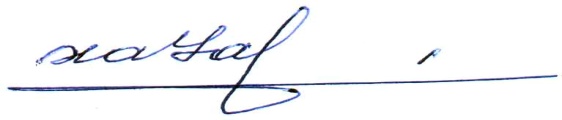 